Publicado en Madrid el 30/05/2024 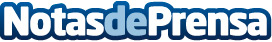 Jorge Alagón será 'CEO por un mes' del Grupo AdeccoEl joven, de 22 años y natural de Zaragoza, está cursando un doble grado en Derecho y Administración de Empresas en la Universidad de Zaragoza, habla tres idiomas, y es un apasionado de la oratoria y el baloncesto. Ha participado en más de 30 torneos de debate a nivel nacional e internacional. Y actualmente es Project Manager y Board Member de la consultora 180 Degrees Consulting BrusselsDatos de contacto:Pablo ParrillaTrescom691574217Nota de prensa publicada en: https://www.notasdeprensa.es/jorge-alagon-sera-ceo-por-un-mes-del-grupo_1 Categorias: Nacional Madrid Recursos humanos Otros Servicios Formación profesional http://www.notasdeprensa.es